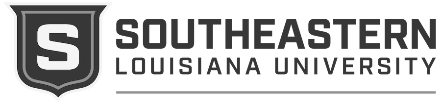 Request for New/ChangeIn Program Mission StatementRequest for New/ChangeIn Program Mission StatementForm Instructions:Complete and print on the front and back of ORANGE paper; the form fields will expand to meet your needs. Forward completed form to the appropriate persons for their Approval/Denial in the order indicated below. Once Approval is received from the Graduate Council, submit electronically to curriculum@selu.edu; original to Chair, University Curriculum Council. Form Instructions:Complete and print on the front and back of ORANGE paper; the form fields will expand to meet your needs. Forward completed form to the appropriate persons for their Approval/Denial in the order indicated below. Once Approval is received from the Graduate Council, submit electronically to curriculum@selu.edu; original to Chair, University Curriculum Council. Form Instructions:Complete and print on the front and back of ORANGE paper; the form fields will expand to meet your needs. Forward completed form to the appropriate persons for their Approval/Denial in the order indicated below. Once Approval is received from the Graduate Council, submit electronically to curriculum@selu.edu; original to Chair, University Curriculum Council. Form Instructions:Complete and print on the front and back of ORANGE paper; the form fields will expand to meet your needs. Forward completed form to the appropriate persons for their Approval/Denial in the order indicated below. Once Approval is received from the Graduate Council, submit electronically to curriculum@selu.edu; original to Chair, University Curriculum Council. Submitted by College of:Submitted by College of:Submitted by College of:Department offering Degree Program :Department offering Degree Program :Department offering Degree Program :Department offering Degree Program :Current Mission Statement:Current Mission Statement:Current Mission Statement:Proposed Mission Statement:Proposed Mission Statement:Proposed Mission Statement:Proposed Mission Statement:If approved, this Mission Statement must be the same on both the Departmental website and in Weave.If approved, this Mission Statement must be the same on both the Departmental website and in Weave.If approved, this Mission Statement must be the same on both the Departmental website and in Weave.If approved, this Mission Statement must be the same on both the Departmental website and in Weave.If approved, this Mission Statement must be the same on both the Departmental website and in Weave.If approved, this Mission Statement must be the same on both the Departmental website and in Weave.If approved, this Mission Statement must be the same on both the Departmental website and in Weave.What program assessment results have prompted this change in your program’s Mission Statement?  Reference specific departmental goals, outcomes (by year) and action plans that address this need.  What program assessment results have prompted this change in your program’s Mission Statement?  Reference specific departmental goals, outcomes (by year) and action plans that address this need.  What program assessment results have prompted this change in your program’s Mission Statement?  Reference specific departmental goals, outcomes (by year) and action plans that address this need.  What program assessment results have prompted this change in your program’s Mission Statement?  Reference specific departmental goals, outcomes (by year) and action plans that address this need.  What program assessment results have prompted this change in your program’s Mission Statement?  Reference specific departmental goals, outcomes (by year) and action plans that address this need.  What program assessment results have prompted this change in your program’s Mission Statement?  Reference specific departmental goals, outcomes (by year) and action plans that address this need.  What program assessment results have prompted this change in your program’s Mission Statement?  Reference specific departmental goals, outcomes (by year) and action plans that address this need.  What other reason(s) has(have) prompted the need for this change in your program’s Mission Statement?What other reason(s) has(have) prompted the need for this change in your program’s Mission Statement?What other reason(s) has(have) prompted the need for this change in your program’s Mission Statement?What other reason(s) has(have) prompted the need for this change in your program’s Mission Statement?What other reason(s) has(have) prompted the need for this change in your program’s Mission Statement?What other reason(s) has(have) prompted the need for this change in your program’s Mission Statement?What other reason(s) has(have) prompted the need for this change in your program’s Mission Statement?Council for Teacher Education approval needed?  (Yes if any of the below are met):This change affects any education undergraduate degree, graduate degree or certification program and/orThis change affects components of electronic portfolios or any aspect of the assessment system and/orThis change affects competency-based clinical practice of any type reported by education majorsCouncil for Teacher Education approval needed?  (Yes if any of the below are met):This change affects any education undergraduate degree, graduate degree or certification program and/orThis change affects components of electronic portfolios or any aspect of the assessment system and/orThis change affects competency-based clinical practice of any type reported by education majorsCouncil for Teacher Education approval needed?  (Yes if any of the below are met):This change affects any education undergraduate degree, graduate degree or certification program and/orThis change affects components of electronic portfolios or any aspect of the assessment system and/orThis change affects competency-based clinical practice of any type reported by education majorsCouncil for Teacher Education approval needed?  (Yes if any of the below are met):This change affects any education undergraduate degree, graduate degree or certification program and/orThis change affects components of electronic portfolios or any aspect of the assessment system and/orThis change affects competency-based clinical practice of any type reported by education majorsCouncil for Teacher Education approval needed?  (Yes if any of the below are met):This change affects any education undergraduate degree, graduate degree or certification program and/orThis change affects components of electronic portfolios or any aspect of the assessment system and/orThis change affects competency-based clinical practice of any type reported by education majorsCouncil for Teacher Education approval needed?  (Yes if any of the below are met):This change affects any education undergraduate degree, graduate degree or certification program and/orThis change affects components of electronic portfolios or any aspect of the assessment system and/orThis change affects competency-based clinical practice of any type reported by education majors Yes     NoDepartments/colleges that could be affected by proposed change:Departments/colleges that could be affected by proposed change:Departments/colleges that could be affected by proposed change:Have these departments/colleges been notified of the proposed change?                 Yes     No      Not ApplicableHave these departments/colleges been notified of the proposed change?                 Yes     No      Not ApplicableHave these departments/colleges been notified of the proposed change?                 Yes     No      Not ApplicableHave these departments/colleges been notified of the proposed change?                 Yes     No      Not ApplicableApproval/Denial of New Mission Statement1. Approved DeniedChair, Dept. Curriculum Committee: Date:2. Approved DeniedDepartment Head:Date:3. Approved DeniedChair, College Curriculum Committee:Date:4. Approved DeniedCollege/School Dean:Date:5. Approved Denied(if applicable)Chair, Teacher Education Council:Date:6. Approved Denied(if applicable)Dean of Education:Date:7. Approved Denied(if applicable)Chair, Graduate Council:Date:8. Approved DeniedChair, University Curriculum Council:Date:9. Approved DeniedProvost:Date:10. Record CompleteAVP for Academic Programs:Date:Reason for Denial: 